Материально-техническая база Центра «Точка роста» основана на базе двух кабинетов:Средства обучения и воспитания (оборудование):Кабинет формирования цифровых и гуманитарных компетенций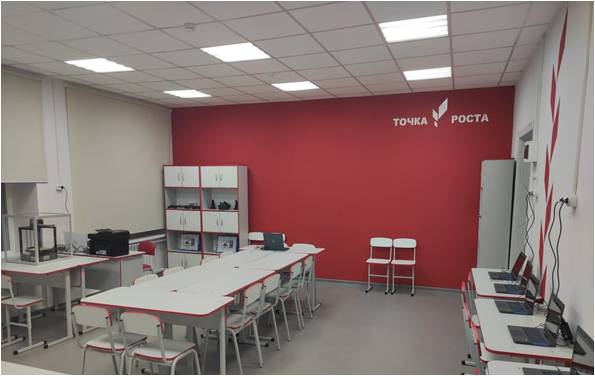 На базе данного кабинета организуется преподавание программ по информатике, ОБЖ и технологии. Программы реализуются на основе цифровизациис использованием электронных образовательных ресурсов: эскизирование и трёхмерное компьютерное моделирование, 3D-моделирование и программирование через приложения виртуальной реальности, ориентирование и навигация на местности на основе аэросъёмки, космической съёмки и векторных карт, программирование беспилотного летательного аппарата.Кабинет для проектирования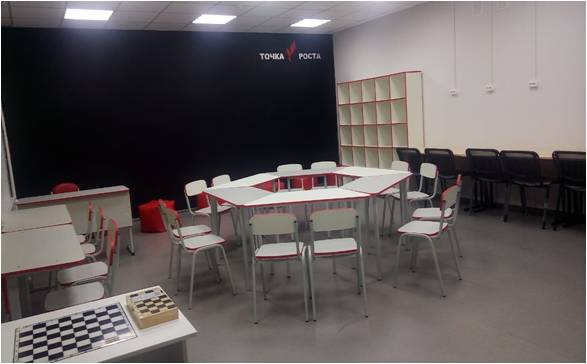 место для научно-исследовательской и проектной деятельности;зона дополнительного образования, внеурочной и общественной деятельности: шахматная зона; зона каворкинга – организация людей с разной занятостью в общем пространстве; медиазона – съёмка, обработка, цифровизация событий и зона отдыха;нформационно-методическое пространство: конференц-зал, студия для вебинаров.№Наименование оборудованияКоличество/единицОписаниеПредназначение1Многофункциональное устройство(МФУ) 12Ноутбук (большой) 103Ноутбук (маленький)143D принтер15Квадрокоптер, тип 116Квадрокоптер, тип 237Смартфон Xiaomi Redmi 9 4/64 GB18Тренажер-манекен для отработки сердечно-легочной реанимации19Тренажер-манекен для отработки приемов удаления инородного тела из верхних дыхательных путей 110Набор имитаторов травм и поражений 111Шина складная112Воротник шейный 113Табельные средства для оказания первой медицинской помощи 114Фотоаппарат с объективом 115Штатив116Микрофон117Пособие для изучения основ механики, кинематики, динамики 318Комплект мебели119Шлем виртуальной реальности НР120Ручной лобзик 521Электролобзик222Набор пилок для ручного лобзика523Набор универсальных пилок для электролобзика 224Цифровой штангенциркуль 325Канцелярский нож 526Аккумуляторная дрель-винтоверт 227Набор бит 128Набор сверл129Многофункциональны инструмент (Мультитул) 230Клеевой пистолет 331Набор запасных стержней для клеевого пистолета 3